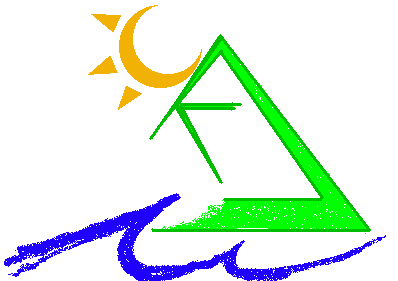 I.E.S. SANTA ANA. CURSO 2015-2016DEPARTAMENTO DE LENGUA CASTELLANA Y LITERATURAINDICACIONES PARA EL EXAMEN DE SEPTIEMBRE DE 3º ESOSe recomienda trabajar todo lo dado durante el curso haciendo las actividades y estudiando los temas del libro trabajados y los apuntes del cuaderno de clase.            Al tratarse de un examen escrito sólo se calificarán los criterios 3, 4, 6, 9 y 10 que hacen referencia a (CRITERIO 3) la lectura, comprensión e interpretación de textos escritos, (CRITERIO 4) la producción de textos escritos con coherencia y corrección, (CRITERIO 6) la aplicación de los conocimientos gramaticales y lingüísticos en la producción revisión y comprensión de textos escritos, (CRITERIO 9) la lectura y comprensión de textos literarios identificando y relacionando el tema, el contenido y la forma con los distintos géneros literarios, prestando especial interés por el conocimiento y uso del lenguaje literario y (CRITERIO 10) elaborar producciones personales con intención literaria.En la prueba se permitirá un número máximo de cuatro faltas ortográficas. A partir de cinco faltas ortográficas cometidas, se descontarán 0,1 puntos de la calificación final, hasta un máximo de dos puntos.Se valorará también la limpieza, los márgenes y la sangría al comienzo de párrafo.CONTENIDOS PARA SEPTIEMBRE: 3º DE LA E.S.O.Tipología textual y comunicativa:La narración.La descripción.La exposición.Lengua:Ortografía:La ortografía general. La acentuación: reglas generales.Gramática:La morfología castellana: reconocimiento de diferentes categorías gramaticales.Sintaxis:La oración simple.Léxico:La formación de las palabras.Los campos semánticos y las familias léxicas.Literatura:Concepto de literatura.Géneros literarios.Métrica, rima, tipos de estrofas. Figuras literarias: hipérbole, hipérbaton, antítesis, símil, epíteto, polisíndeton, metáfora, personificación, anáfora y paralelismo.La literatura de la Edad Media: Cantar de Mio Cid, Romancero, Gonzalo de Berceo, Arcipreste de Hita, El Conde Lucanor. La Celestina.Lecturas obligatorias de este curso.Técnicas de trabajo:El resumen.NOTA:La puntuación total de la prueba será de diez puntos. En cada pregunta vendrá especificada la puntuación correspondiente.El modelo de examen será en la línea de los realizados durante el curso.Se valorará la adecuada expresión escrita, así como la coherencia en la redacción de las respuestas de las preguntas. En 3º de la ESO se permiten 4 fallos ortográficos. A partir de ahí se descontará 0,1 por falta, hasta un total de dos puntos.